Asbestos Sample 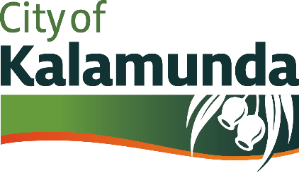 Submission FormPlease note: Each sample incurs a fee of $80.50Name:Name:Address:Address:Address of property where sample taken (if different to above):Address of property where sample taken (if different to above):Email:Email:Phone:Date:Sample No:Sample Location(e.g. living room, bathroom, etc.)Sample description(e.g. fibro wall, floor tile, etc.)12345Fees & Lodgement$80.50 per sample payable at time of submission.Payment Options:Cash, EFTPOS or credit card at the City of Kalamunda, between 8.30am - 4.30pm Mon to Fri.Please note: Credit card payment incur a surcharge of 0.46%Lodging your sample and form:In Person: City of Kalamunda – 2 Railway Rd, Kalamunda WA 6076Via Post: PO Box 42, Kalamunda WA 6926